                                         Уважаемые руководители!Направляем рекомендации по проведению противоэпидемических (профилактических) мероприятий в образовательных организациях в период эпидемиологического неблагополучия по энтеровирусной и острой кишечной инфекцией для ознакомления и использования в работе. Г.Н. Алленова97232Рекомендации по проведению противоэпидемиологических (профилактических) мероприятий в общеобразовательных учреждениях в период эпидемиологического неблагополучия по энтеровирусной инфекции и ОКИ.1.Руководителем образовательной организации разрабатывается план противоэпидемических (профилактических) мероприятий в учреждении, приказом назначается лицо, ответственное за их выполнение в целом и отдельных мероприятий в частности:- вводится ежедневная система допуска обучающихся и воспитанников в образовательную организацию, включающая:- опрос классным руководителем/воспитателем каждого обучающего и воспитанника (родителей (законных представителей)) о состоянии здоровья (наличие повышенной температуры тела, головной боли, тошноты, рвоты, боли в горле, боли в животе);- направление обучающегося и воспитанника, при наличии у него указанных жалоб, к медицинскому работнику (штатному медработнику или закрепленному (дежурному) медработнику от ЛПУ, находящемуся на этот период в организации) или отстранение от посещения организации с сообщением родителям;- подачу данных ответственному лицу о фактическом количестве обучающихся/воспитанников в классе/группе, числе отсутствующих и причинах.2.Питьевой режим осуществляется путем использования бутилированной питьевой воды промышленного производства, при наличии документов, подтверждающих ее качество и безопасность. Бутилированная вода может закупаться учреждением централизованно или даваться детям родителями в индивидуальных бутылках.	При отсутствии возможности приобретения бутилированной воды может использоваться охлажденная кипяченая вода. Кипячение воды производится на пищеблоке школы непосредственно в чайниках с крышкой. Замена кипяченой воды проводится по мере ее расходования, но не позднее, чем через 3 часа после окончания кипячения.	При организации питьевого режима образовательное учреждение должно быть обеспечено достаточным количеством чистой посуды (стеклянной, фаянсовой – в обеденном зале и одноразовых стаканчиков – в учебных помещениях), а также отдельными промаркированными подносами для чистой и использованной стеклянной или фаянсовой посуды; контейнерами – для сбора использованной посуды одноразового применения.	Стеклянная или фаянсовая посуда после использования моется в соответствии с требованиями.	Для контроля за организацией питьевого режима назначается дежурный.3.Учебные помещения, вспомогательные помещения подлежат сквозному проветриванию. Длительность сквозного проветривания определяется с учетом погодных условий. 4.Не допускается сокращение продолжительности перемен между уроками (не менее 10 минут). Перемены необходимо проводить при максимальном использовании свежего воздуха.5.Влажная уборка помещений проводится с использованием моющих средств.	В конце рабочего дня влажная уборка проводится с использованием дезинфицирующих средств при открытых окнах или фрамугах.Уборка помещений с применением дезинфицирующих средств проводится только в отсутствии детей.6.Дверные ручки всех помещений, входных дверей, выключатели, перила лестничных маршей, подоконники обрабатываются с использованием дезинфицирующего средства в соответствии с инструкцией по его применению в режиме воздействия на вирусы.7.Санитарно-техническое оборудование подлежит ежедневному обеззараживанию:- сидения на унитазах, ручки сливных бачков и ручки дверей туалетов, вентили кранов, раковины, обрабатываются ветошью, смоченной в дезинфицирующем растворе в соответствии с инструкцией по его применению в режиме воздействия на вирусы;- раковины, унитазы чистятся квачами или щетками чистяще-дезинфицирующими средствами, разрешенными в установленном порядке, в соответствии с указаниями на этикетке;- полы в туалете моются с применением дезинфицирующего средства в соответствии с инструкцией по его применению в режиме воздействия на вирусы;8.Уборочный инвентарь (ветошь, квачи, щетки) после использования погружаются в дезинфицирующий раствор в соответствии с инструкцией по его применению в режиме воздействия на вирусы.9.Назначается дежурный для контроля за соблюдением детьми правил личной гигиены после посещения туалета и перед приемом пищи.	В туалетных помещениях мыло, туалетная бумага, полотенца должны быть в наличии постоянно.Уборка помещений осуществляется только техническим персоналом организации, учащиеся к уборке не допускаются.На пищеблоке образовательной организации1.Влажная уборка в столовой проводится после каждого посещения ее детьми с применением моющих средств.	Уборка обеденных столов проводится после каждого приема пищи. Обеденные столы моются горячей водой с добавлением моющих средств, согласно информации на этикетке средства, используя специально выделенную ветошь и промаркированную тару для чистой и использованной ветоши.2.Мытье посуды осуществляется механическим или ручным способом.В конце рабочей смены перед мытьем посуду подвергают дезинфекции: очищают от остатков пищи и погружают в дезинфицирующий раствор в соответствии с инструкцией по его применению в режиме воздействия на вирусы. После обеззараживания посуду моют в посудомоечной машине или ручным способом как в обычном режиме работы.3.Ветошь для мытья посуды, протирания столов после использования очищают, замачивают в горячей воде при температуре не ниже 45 градусов с добавлением моющих средств, дезинфицируют (или кипятят в течение 15 мин.), промывают проточной водой, просушивают и хранят в специальной таре.4.На пищеблоке строго соблюдаются требования к условиям хранения, срокам реализации пищевых продуктов и продовольственного сырья, технологии приготовления блюд. Сырые овощи и зелень, предназначенные для приготовления холодных закусок без последующей термической обработки, рекомендуется выдерживать в 3%-м растворе уксусной кислоты или в 10% растворе поваренной соли в течение 10 минут с последующим ополаскиванием проточной водой.5.Уборка туалета для персонала и санитарно-технического оборудования проводится с использованием дезинфицирующих средств.6.Персоналом пищеблока строго соблюдаются правила личной гигиены. При проявлении признаков простудного заболевания и желудочно-кишечного расстройства, а также нагноений, ожогов, порезов работник обязан сообщить об этом администрации, (а также обо всех случаях кишечными заболеваниями в семье) и обратиться за медицинской помощью. Лица с кишечными инфекциями, воспалительными заболеваниями верхних дыхательных путей временно отстраняются от работы. К работе могут быть допущены только после выздоровления, медицинского обследования и заключения врача. 7.В образовательном учреждении проводят профилактическую дезинсекцию и дератизацию, независимо от наличия или отсутствия членистоногих и грызунов. Дезинсекция и дератизация проводится специализированными организациями дезинфекционного профиля.8.При регистрации случая заболевания энтеровирусной инфекцией, ОКИ, в учреждении проводятся противоэпидемические мероприятия:- в течение 10 дней от последнего дня посещения заболевшего при регистрации легких форм ЭВИ,ОКИ (при отсутствии признаков поражения нервной системы);-20 дней – при поражении нервной системы.9.К применению для дезинфекции при энтеровирусной инфекции допускаются средства, имеющие свидетельство о государственной регистрации, декларацию о соответствии, инструкцию по применению, в которой должно содержаться указание на вирулицидное действие дезинфицирующего средства и предназначение для текущей дезинфекции детских учреждениях.                      РОССИЙСКАЯ ФЕДЕРАЦИЯАДМИНИСТРАЦИЯ МАГДАГАЧИНСКОГО РАЙОНА                          Амурской области           ОТДЕЛ ОБРАЗОВАНИЯ                АДМИНИСТРАЦИИ     МАГДАГАЧИНСКОГО РАЙОНА       ул. К.-Маркса,19, п. Магдагачи, 676124                  Тел/факс (41653)  97-3-64           E-mail: obraz_spec@mail. ru        ОКПО 2102684 ОГРН 1022800929645            ИНН/КПП 2818000903/281801001                      РОССИЙСКАЯ ФЕДЕРАЦИЯАДМИНИСТРАЦИЯ МАГДАГАЧИНСКОГО РАЙОНА                          Амурской области           ОТДЕЛ ОБРАЗОВАНИЯ                АДМИНИСТРАЦИИ     МАГДАГАЧИНСКОГО РАЙОНА       ул. К.-Маркса,19, п. Магдагачи, 676124                  Тел/факс (41653)  97-3-64           E-mail: obraz_spec@mail. ru        ОКПО 2102684 ОГРН 1022800929645            ИНН/КПП 2818000903/281801001                      РОССИЙСКАЯ ФЕДЕРАЦИЯАДМИНИСТРАЦИЯ МАГДАГАЧИНСКОГО РАЙОНА                          Амурской области           ОТДЕЛ ОБРАЗОВАНИЯ                АДМИНИСТРАЦИИ     МАГДАГАЧИНСКОГО РАЙОНА       ул. К.-Маркса,19, п. Магдагачи, 676124                  Тел/факс (41653)  97-3-64           E-mail: obraz_spec@mail. ru        ОКПО 2102684 ОГРН 1022800929645            ИНН/КПП 2818000903/281801001                      РОССИЙСКАЯ ФЕДЕРАЦИЯАДМИНИСТРАЦИЯ МАГДАГАЧИНСКОГО РАЙОНА                          Амурской области           ОТДЕЛ ОБРАЗОВАНИЯ                АДМИНИСТРАЦИИ     МАГДАГАЧИНСКОГО РАЙОНА       ул. К.-Маркса,19, п. Магдагачи, 676124                  Тел/факс (41653)  97-3-64           E-mail: obraz_spec@mail. ru        ОКПО 2102684 ОГРН 1022800929645            ИНН/КПП 2818000903/281801001Руководителям образовательных учреждений 23.05.2018г.23.05.2018г.№09-04/1108Руководителям образовательных учреждений На №Начальник отдела образования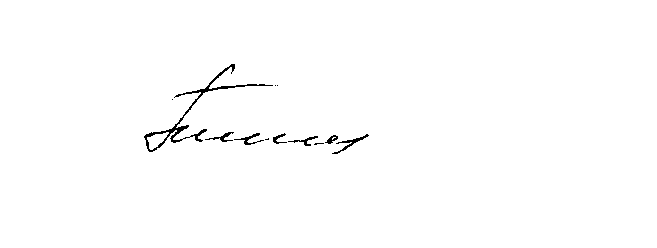          Л.А. Попова